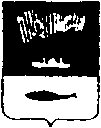 АДМИНИСТРАЦИЯ ГОРОДА МУРМАНСКАП О С Т А Н О В Л Е Н И Е 28.03.2017                                                                                                            № 814О внесении изменений в приложение к постановлениюадминистрации города Мурманска от 26.02.2015 № 497«Об утверждении состава Инвестиционного совета муниципального образования город Мурманск(в ред. постановлений от 10.11.2015 № 3110, от 25.11.2016 № 3602)В связи с организационно-штатными изменениями п о с т а н о в л я ю:Внести в приложение к постановлению администрации города Мурманска от 26.02.2015 № 497 «Об утверждении состава Инвестиционного совета муниципального образования город Мурманск» (в ред. постановлений от 10.11.2015 № 3110, от 25.11.2016 № 3602) следующие изменения:1.1. Исключить из состава Инвестиционного совета муниципального образования город  Мурманск (далее – Инвестиционный совет) Кибиткина Андрея Ивановича, Никитина Василия Федоровича, Смирнову Ирину Васильевну.1.2. Включить в состав Инвестиционного совета:- Вагизову Анастасию Рафаиловну – начальника отдела планирования и финансирования сферы экономики управления финансов администрации города Мурманска – членом Инвестиционного совета;- Демяненко Николая Дмитриевича – исполняющего обязанности генерального директора НО «Союз рыбопромышленников Севера» – членом Инвестиционного совета (по согласованию);- Чечурину Майю Николаевну – доктора экономических наук, профессора кафедры экономики ФГБОУ ВО «Мурманский государственный технический университет – членом Инвестиционного совета (по согласованию).1.3. Слова:заменить словами:1.4. Слова:исключить.1.5. После слов:дополнить словами:1.6. Слова:исключить.1.7. После слов:дополнить словами:1.8.  Слова:исключить.1.9. После слов:дополнить словами:1.10. Слова:заменить словами:Отделу информационно-технического обеспечения и защиты информации администрации города Мурманска (Кузьмин А.Н.) разместить настоящее постановление на официальном сайте администрации города Мурманска в сети Интернет.Редакции газеты «Вечерний Мурманск» (Хабаров В.А.) опубликовать настоящее постановление.Настоящее постановление вступает в силу со дня подписания.Контроль за выполнением настоящего постановления оставляю за собой.«Евенко Анатолий Анатольевичпредседатель правления НО «Ассоциация прибрежных рыбопромышленников и фермерских хозяйств Мурмана» (по согласованию)»«Евенко Анатолий Анатольевичпредседатель правления, руководитель НО «Ассоциация прибрежных рыбопромышленников и фермерских хозяйств Мурмана» (по согласованию)».«Кибиткина 
Андрея 
Ивановича–ВисковымАндреемЮрьевичем–директором института дистанционного обучения ФГБОУ ВО «Мурманский государственный технический университет» (по согласованию)»«Червинко
Анжелики 
ЮрьевныРуденко 
Павлом Николаевичемзаместителем председателя комитета по жилищной политике администрации города Мурманска» «Чечуриной Майи Николаевны–ВисковымАндреемЮрьевичем–кандидатом технических наук, директором института дистанционного обучения ФГБОУ ВО «Мурманский государственный технический университет» (по согласованию)». «Никитина 
Василия Федоровича–Тихончуком Валерием Федоровичем–первым заместителем генерального директора НО «Союз рыбопромышленников Севера» (по согласованию)»«Дворниковой
Елены ВениаминовныМедведевой Мариной Анатольевнойглавным специалистом отдела стратегического планирования, целевых программ и международного сотрудничества комитета по экономическому развитию администрации города Мурманска»«Демяненко 
Николая 
Дмитриевича–Тихончуком Валерием Федоровичем–первым заместителем генерального директора НО «Союз рыбопромышленников Севера» (по согласованию)». «Смирновой 
Ирины 
Васильевны–Вагизовой Анастасией Рафаиловной–заместителем начальника отдела планирования и финансирования сферы экономики управления финансов администрации города Мурманска»«Андрианова Василия ГеннадьевичаКочневой Натальей Павловнойзаместителем председателя комитета по образованию администрации города Мурманска»«Вагизовой Анастасии Рафаиловны–Щевьевой Галиной Михайловной –заместителем начальника отдела планирования и финансирования сферы экономики управления финансов администрации города Мурманска».«Мастюгина Константина Александровича  –Ланиным Станиславом Борисовичем–заместителем председателя комитета по развитию городского хозяйства администрации города Мурманска»«Мастюгина Константина Александровича–Гаражой Владимиром Константиновичем –заместителем председателя комитета по развитию городского хозяйства администрации города Мурманска».Глава администрации города Мурманска           А.И. Сысоев